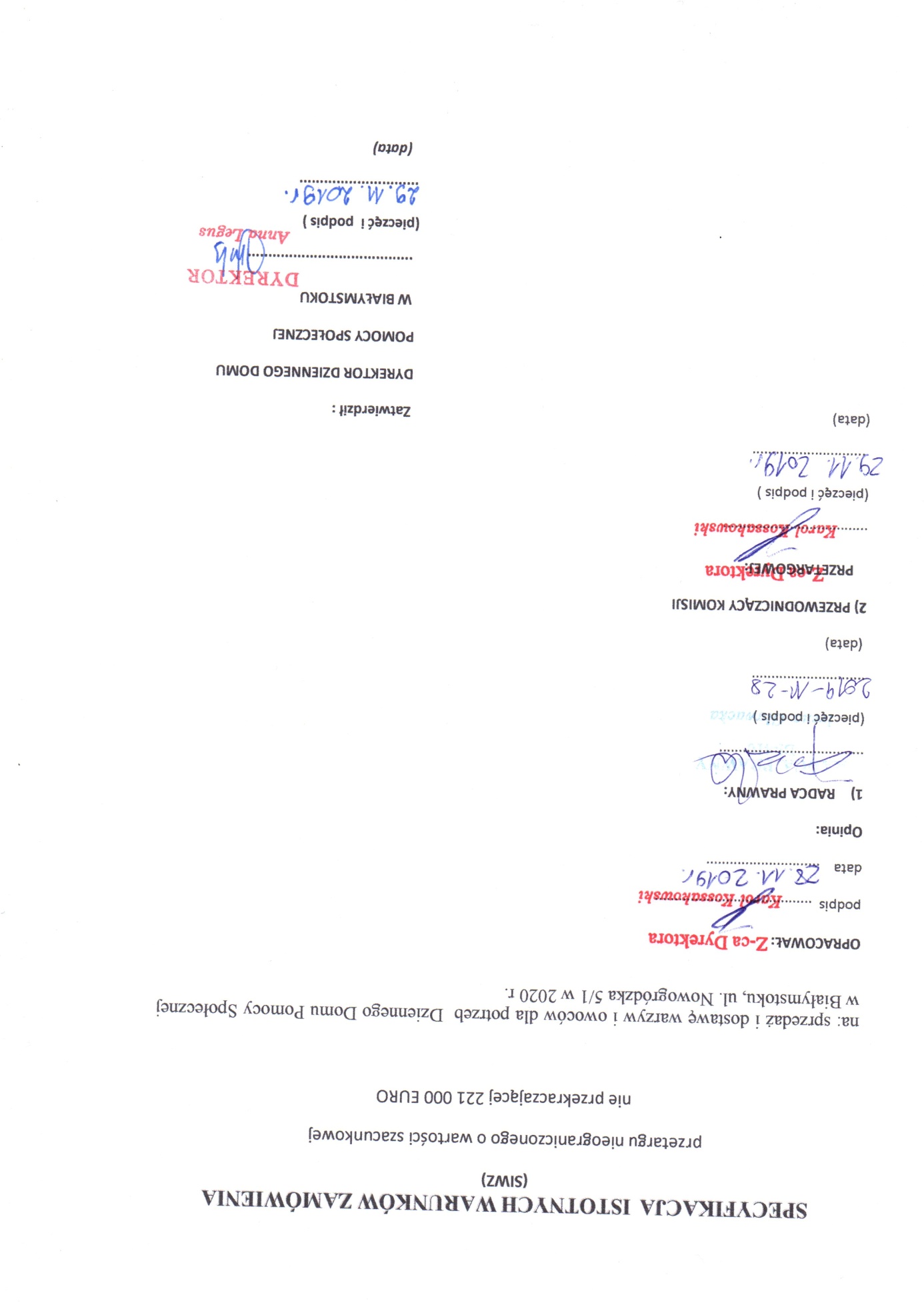 I. ZamawiającyDzienny   Dom Pomocy  Społecznej w Białymstoku, ul. Nowogródzka 5/1, 15 – 489  Białystok.tel. (085) 6750387 faks (085) 6750387 e-mail – ddpsbialystok@neostrada.pladres internetowy -  www.ddps.bialystok.pl   II. Tryb udzielenia zamówieniaPostępowanie o udzielenie zamówienia prowadzone jest w trybie przetargu nieograniczonego      o wartości nie przekraczającej 221 000 euro.Podstawa prawna udzielenia zamówienia publicznego: art. 10 ust. 1, oraz art. 39 i nast. ustawy Prawo zamówień publicznych.Postępowanie prowadzone jest z zachowaniem formy pisemnej.Ogłoszenie o zamówieniu zostało zamieszczone w Biuletynie Zamówień Publicznych, w miejscu publicznie dostępnym w siedzibie Zamawiającego na tablicy ogłoszeń i na własnej stronie internetowej Zamawiającego.Podstawa prawna opracowania specyfikacji istotnych warunków zamówienia:ustawa z dnia 29 stycznia 2004r Prawo zamówień publicznych. (Dz.U. z 2019r. poz. 1843) zwana dalej „Ustawą”.rozporządzenie Prezesa Rady Ministrów z dnia 28 grudnia 2017 r. w sprawie średniego kursu złotego w stosunku do euro stanowiącego podstawę przeliczania wartości zamówień publicznych (Dz. U. z 2017r., poz. 2477).rozporządzenie Prezesa Rady Ministrów z dnia 22 grudnia 2017 r. w sprawie kwot wartości zamówień oraz konkursów, od których jest uzależniony obowiązek przekazywania ogłoszeń Urzędowi Publikacji Unii Europejskiej (Dz.U. z 2017r.,  poz. 2479).III. Opis przedmiotu zamówieniaPrzedmiotem zamówienia jest:Nazwa i kod według CPV: 15300000 – 1 Owoce, warzywa i podobne produktySprzedaż i dostawa warzyw i owoców dla Dziennego Domu Pomocy Społecznej w Białymstoku        ul. Nowogródzka 5/1  w 2020 r. wyszczególnionych w „wykazie artykułów” stanowiących załącznik Nr 1 do Specyfikacji Istotnych Warunków Zamówienia.Warzywa i owoce winny być dostarczone do magazynu artykułów żywnościowych w Białymstoku               ul. Nowogródzka 5/1. Zapotrzebowanie na poszczególne artykuły (ilość, rodzaj, dzień dostawy) będzie składane telefonicznie przez zamawiającego w godz.7.00 – 15.30, oprócz niedzieli i świąt, dostawa – następnego dnia  po złożeniu zamówienia telefonicznego, w godz. 7.30 - 8.30, oprócz niedziel i świąt. Dostarczane artykuły winny spełniać wymogi jakościowe odpowiednie dla I gatunku danego asortymentu, posiadać optymalny termin        do spożycia oraz odpowiadać ilościom i asortymentowi złożonego zamówienia. Dostawa transportem  i na koszt dostawcy. Dostawca może dostarczyć zamówione warzywa lub owoce w innym gatunku niż pierwszy za zgodą zamawiającego, jednak cena tych artykułów winna być odpowiednio niższa  do jakości dostarczanego towaru /gatunku/. Jakość /gatunek I/ warzyw i owoców oraz sposób   ich dostawy do zamawiającego winny spełniać wymogi określone w stosownych przepisach. Dostawca dostarczy zamawiającemu na jego prośbę dane osobowe producenta dostarczonych produktów /owoców i warzyw/. Na dostarczone artykuły sprzedawca wystawi fakturę VAT, która opłacona będzie przelewem.Ilości poszczególnych asortymentów podane w załączniku Nr 1 nie są obligatoryjne i mogą ulec zwiększeniu lub zmniejszeniu ze względu na aktualne potrzeby Zamawiającego. Za zamówienie mniejszej ilości poszczególnych asortymentów ujętych w załączniku Nr 1 Zamawiający nie będzie ponosił żadnych skutków prawnych i finansowych.Ustalone ceny będą stałe przez cały okres obowiązywania umowy a ich zmiana będzie dopuszczalna jedynie w przypadku ustawowej zmiany stawek VAT i wyłącznie z wysokości wynikającej z tej zmiany. Zamawiający informuje, iż każda faktura dołączona do dostawy będzie dokładnie sprawdzana przez wyznaczonego pracownika. W przypadku dostarczenia faktury z cenami innymi niż przedstawiono     w ofercie Zamawiający wstrzyma ich zapłatę. Jeżeli pomimo monitów i ostrzeżeń Zamawiającego względem wykonawcy nie będzie on nadal się stosował do warunków opisanych w niniejszej SIWZ umowa zostania rozwiązana ze skutkiem natychmiastowym i rozpisane zostanie nowe postępowanie    o udzielenie zamówienia.   Zamawiający może zamówić artykuły o innej nazwie niż podano w Specyfikacji Istotnych Warunków Zamówienia dotyczy owoców i warzyw sezonowych, które winny być dostarczone bez zmiany warunków sprzedaży i dostawy /w cenach nie wyższych niż obowiązujące na Giełdzie „Podlaskie Centrum   Rolno – Towarowe” w Białymstoku/.IV. Opis części zamówienia.Zamawiający nie dopuszcza składania ofert częściowych.V. Opis sposobu przedstawiania ofert wariantowych.Zamawiający nie dopuszcza składania ofert wariantowych.VI. Termin realizacji zamówienia.Wymagany termin realizacji zamówienia - od 02.01.2020 r. do 31.12.2020 r. VII. Warunki wymagane od oferentów uczestniczących w przetargu. W przetargu może wziąć udział Oferent, który uzyskał komplet materiałów przetargowych. Materiały przetargowe wydaje Zamawiający nieodpłatnie jak również zamieszcza na swojej stronie internetowej: www.ddps.bialystok.plO udzielenie zamówienia mogą ubiegać się Wykonawcy, którzy nie podlegają wykluczeniu oraz spełniają wymagania określone w Specyfikacji Istotnych Warunków Zamówienia (SIWZ). Wykonawcy zostaną wykluczeni z postępowania o udzielenie zamówienia, na podstawie –  art. 24 ust. 1 pkt 12-23 ustawy Prawo zamówień publicznych. Wykonawca, który podlega wykluczeniu na podstawie art. 24 ust. 1 pkt 13 i 14 oraz 16–20 ustawy Prawo zamówień publicznych, może przedstawić dowody na to, że podjęte przez niego środki są wystarczające do wykazania jego rzetelności, w szczególności udowodnić naprawienie szkody wyrządzonej przestępstwem lub przestępstwem skarbowym, zadośćuczynienie pieniężne za doznaną krzywdę lub naprawienie szkody, wyczerpujące wyjaśnienie stanu faktycznego oraz współpracę z organami ścigania oraz podjęcie konkretnych środków technicznych, organizacyjnych i kadrowych, które są odpowiednie dla zapobiegania dalszym przestępstwom lub przestępstwom skarbowym lub nieprawidłowemu postępowaniu Wykonawcy. Przepisu zdania pierwszego nie stosuje się, jeżeli wobec Wykonawcy, będącego podmiotem zbiorowym, orzeczono prawomocnym wyrokiem sądu zakaz ubiegania się o udzielenie zamówienia oraz nie upłynął określony w tym wyroku okres obowiązywania tego zakazu. Wykonawca nie podlega wykluczeniu, jeżeli Zamawiający, uwzględniając wagę i szczególne okoliczności czynu Wykonawcy, uzna przedstawione dowody za wystarczające. Zamawiający może wykluczyć Wykonawcę na każdym etapie postępowania, ofertę Wykonawcy wykluczonego uznaje się za odrzuconą. Wykonawcy mogą wspólnie ubiegać się o udzielenie zamówienia. W takim przypadku Wykonawcy ustanawiają pełnomocnika do reprezentowania ich w postępowaniu o udzielenie zamówienia albo reprezentowania w postępowaniu i zawarcia umowy w sprawie zamówienia publicznego. Treść pełnomocnictwa powinna dokładnie określać zakres umocowania. Dokument pełnomocnictwa powinien zostać podpisany przez wszystkich Wykonawców ubiegających się wspólnie o udzielenie zamówienia, w tym Wykonawcę pełnomocnika. Podpisy muszą być złożone przez osoby uprawnione do składania oświadczeń woli. Wszelka korespondencja będzie dokonywana wyłącznie z pełnomocnikiem. W/w pełnomocnictwo należy dołączyć do oferty        w formie oryginału. Przepisy dotyczące Wykonawcy stosuje się odpowiednio do Wykonawców, o których mowa       w pkt. 6. Ofertę Wykonawcy wykluczonego uznaje się za odrzuconą. Wykonawcy ubiegający się o niniejsze zamówienie publiczne muszą wykazać spełnianie warunków, o których mowa w art. 22 ust. 1 pkt 1b ustawy Prawo zamówień publicznych,  i brak podstaw do wykluczenia z postępowania na podstawie art. 24 ust. 1 ustawy z dnia 29 stycznia 2004r. Prawo zamówień publicznych. Wykonawcy muszą spełniać warunki, o których mowa w art. 22 ust. 1 pkt. 1b ustawy z dnia 29 stycznia 2004r. Prawo zamówień publicznych , dotyczące: sytuacji ekonomicznej i finansowej o udzielenie zamówienia mogą ubiegać się Wykonawcy, którzy spełniają warunki, dotyczące sytuacji ekonomicznej i finansowej. Wykonawcy znajdują się w sytuacji ekonomicznej          i finansowej zapewniającej wykonanie zamówienia. Ocena spełnienia warunków udziału w postępowaniu będzie dokonana na zasadzie spełnia/nie spełnia. Na potwierdzenie spełnienia w/w warunku Wykonawca przedłoży oświadczenie potwierdzające spełnienie warunków określonych w art. 22 ust. 1 pkt. 1b ustawy z dnia 29 stycznia 2004r. Prawo zamówień publicznych, stanowiące załącznik         nr 3 do SIWZ. 2) 	zdolności technicznej        o udzielenie zamówienia mogą ubiegać się Wykonawcy, którzy spełniają warunki, dotyczące posiadania wiedzy i doświadczenia. Ocena spełnienia warunku udziału w postępowaniu będzie dokonana na zasadzie spełnia/nie spełnia. Weryfikacja spełnienia tego warunku dokonywana będzie w oparciu oświadczenie – załącznik Nr 3 do SIWZ. W przypadku wspólnego ubiegania się dwóch lub więcej Wykonawców o udzielenie niniejszego zamówienia, oceniane będzie łączne doświadczenie. Na potwierdzenie spełnienia              w/w warunku Wykonawca przedłoży oświadczenie potwierdzające spełnienie warunków określonych w art. 22 ust. 1 pkt. 1b ustawy z dnia 29 stycznia 2004r. Prawo zamówień publicznych, stanowiące załącznik nr 3 do SIWZ. 3)     kompetencje lub uprawnienia do wykonywania określonej działalności zawodowej        o udzielenie zamówienia mogą ubiegać się Wykonawcy, którzy spełniają warunki, dotyczące posiadania uprawnień do wykonywania określonej działalności lub czynności, jeżeli przepisy prawa nakładają obowiązek ich posiadania. Ocena spełnienia warunku udziału       w postępowaniu będzie dokonana na zasadzie spełnia/nie spełnia. Na potwierdzenie spełnienia w/w warunku Wykonawca przedłoży oświadczenie potwierdzające spełnienie warunków określonych w art. 22 ust. 1 ustawy z dnia  29 stycznia 2004r. Prawo zamówień publicznych, stanowiące załącznik nr 3 do SIWZ. VIII. Podstawy wykluczeniaZ postępowania wyklucza się Wykonawców w przypadkach określonych w art. 24 Ustawy.IX. Oświadczenia i dokumenty, niezbędne w celu potwierdzenia spełniania przez oferentów warunków udziału w postępowaniu.1. W celu potwierdzenia spełnienia warunków udziału w postępowaniu Wykonawca zobowiązany jest złożyć następujące oświadczenia i dokumenty: 1) oświadczenie o spełnieniu warunków udziału w postępowaniu określonych w art. 22 ust. 1 pkt. 1b ustawy z dnia 29 stycznia 2004 r. prawo zamówień publicznych oraz obowiązujących przepisach wykonawczych, stanowiące załącznik nr 3 do SIWZ;   2. W celu wykazania braku podstaw do wykluczenia z postępowania o udzielenie zamówienia Wykonawcy w okolicznościach, o których mowa w art. 24 ust. 1 pkt. 12-22 ustawy z dnia         29 stycznia 2004r. Prawo zamówień publicznych. Dla potwierdzenia spełnienia warunków udziału w postępowaniu, o których mowa w pkt 5.2 SIWZ, Wykonawca zobowiązany jest przedłożyć: 1) Oświadczenie, iż Wykonawca nie podlega wykluczeniu z postępowania o udzielenie zamówienia publicznego na podstawie art. 24 ust. 1 pkt 12-22 ustawy z dnia 29 stycznia 2004r. Prawo zamówień publicznych podpisane przez osobę uprawnioną do składania oświadczeń woli w imieniu Wykonawcy, stanowiące załącznik nr 4 do SIWZ.      W przypadku oferty składanej przez Wykonawców ubiegających się wspólnie o udzielenie zamówienia publicznego, dokumenty potwierdzające, że Wykonawca nie podlega wykluczeniu oraz spełnia warunki udziału w postępowaniu, składa każdy z Wykonawca oddzielnie. 3. W celu potwierdzenia braku podstaw wykluczenia Wykonawcy z udziału w postępowaniu Zamawiający wezwie do przedłożenia następujących dokumentów: 1) aktualnego odpisu  z właściwego rejestru jeżeli odrębne przepisy wymagają wpisu do rejestru,         wystawiony nie wcześniej niż 6 miesięcy przed upływem terminu składania oferty                          a w stosunku do osób fizycznych oświadczenia w zakresie art. 24 ust. 4. Jeżeli wykonawca ma siedzibę lub miejsce zamieszkania poza terytorium Rzeczypospolitej Polskiej, zamiast dokumentów, o których mowa w pkt 3 – 1): 1) składa informację z odpowiedniego rejestru albo, w przypadku braku takiego rejestru, inny równoważny dokument wydany przez właściwy organ sądowy lub administracyjny kraju,          w którym wykonawca ma siedzibę lub miejsce zamieszkania lub miejsce zamieszkania ma osoba, której dotyczy informacja albo dokument, w zakresie określonym w art. 24 ust. 1 pkt 13, 14 i 21 oraz ust. 5 pkt 5 i 6 ustawy; 2)  składa dokument lub dokumenty wystawione w kraju, w którym wykonawca ma siedzibę lub miejsce zamieszkania, potwierdzające odpowiednio, że: nie zalega z opłacaniem podatków, opłat, składek na ubezpieczenie społeczne lub zdrowotne albo że zawarł porozumienie z właściwym organem w sprawie spłat tych należności wraz  z ewentualnymi odsetkami lub grzywnami, w szczególności uzyskał przewidziane prawem zwolnienie, odroczenie lub rozłożenie na raty zaległych płatności lub wstrzymanie w całości wykonania decyzji właściwego organu, nie otwarto jego likwidacji ani nie ogłoszono upadłości. Dokumenty, o których mowa pkt 4 ppkt  1 i ppkt 2 lit. b, powinny być wystawione nie wcześniej niż 6 miesięcy przed upływem terminu składania ofert albo wniosków o dopuszczenie do udziału   w postępowaniu. Dokument, o którym mowa w pkt 4 ppkt 2 lit. a, powinien być wystawiony nie wcześniej niż 3 miesiące przed upływem tego terminu. Jeżeli w kraju, w którym Wykonawca ma siedzibę lub miejsce zamieszkania lub miejsce zamieszkania ma osoba, której dokument dotyczy, nie wydaje się dokumentów, o których mowa     w pkt. 4, zastępuje się je dokumentem zawierającym odpowiednio oświadczenie wykonawcy,        ze wskazaniem osoby albo osób uprawnionych do jego reprezentacji, lub oświadczenie osoby, której dokument miał dotyczyć, złożone przed notariuszem lub przed organem sądowym, administracyjnym albo organem samorządu zawodowego lub gospodarczego właściwym              ze względu na siedzibę lub miejsce zamieszkania wykonawcy lub miejsce zamieszkania tej osoby. Przepis pkt 5 stosuje się. W przypadku wątpliwości co do treści dokumentu złożonego przez Wykonawcę, Zamawiający może zwrócić się do właściwych organów odpowiednio kraju, w którym Wykonawca ma siedzibę lub miejsce zamieszkania lub miejsce zamieszkania ma osoba, której dokument dotyczy,                o udzielenie niezbędnych informacji dotyczących tego dokumentu. Wykonawca, w terminie 3 dni od dnia zamieszczenia na stronie internetowej informacji, o której mowa w art. 86 ust. 5 ustawy Pzp, przekazuje Zamawiającemu oświadczenie o przynależności lub braku przynależności do tej samej grupy kapitałowej, o której mowa w art. 24 ust. 1 pkt 23 ustawy Pzp. wraz ze złożeniem oświadczenia, Wykonawca może przedstawić dowody, że powiązania         z innym Wykonawcą nie prowadzą do zakłócenia konkurencji w postępowaniu o udzielenie zamówienia, zgodnie z załącznikiem nr 5 do SIWZ.  Jeżeli jest to niezbędne do zapewnienia odpowiedniego przebiegu postępowania o udzielenie zamówienia, Zamawiający może na każdym etapie postępowania wezwać wykonawców               do złożenia wszystkich lub niektórych oświadczeń lub dokumentów potwierdzających, że nie podlegają wykluczeniu, spełniają warunki udziału w postępowaniu, a jeżeli zachodzą uzasadnione podstawy do uznania, że złożone uprzednio oświadczenia lub dokumenty nie są już aktualne,        do złożenia aktualnych oświadczeń lub dokumentów. Oświadczenia, dotyczące Wykonawcy i innych podmiotów, na których zdolnościach lub sytuacji polega Wykonawca na zasadach określonych w art. 22a ustawy Pzp oraz dotyczące Podwykonawców, składane są w oryginale. Dokumenty, inne niż oświadczenia, składane są           w oryginale lub kopii poświadczonej za zgodność z oryginałem. Poświadczenia za zgodność z oryginałem dokonuje odpowiednio Wykonawca, podmiot,               na którego zdolnościach lub sytuacji polega Wykonawca, Wykonawcy wspólnie ubiegający się           o udzielenie zamówienia publicznego albo Podwykonawca, w zakresie dokumentów, które dotyczą każdego z nich. Poświadczenie za zgodność z oryginałem następuje w formie pisemnej lub             w formie elektronicznej. W przypadku gdy złożona kopia dokumentu jest nieczytelna lub budzi wątpliwości, co do jej prawdziwości, Zamawiający może żądać przedstawienia oryginału lub notarialnie poświadczonej kopii. Dokumenty sporządzone w języku obcym są składane wraz z tłumaczeniem na język polski.W zakresie nieuregulowanym w niniejszej SIWZ zastosowanie maja przepisy rozporządzenia Ministra Rozwoju z dnia 26 lipca 2016r. w sprawie rodzajów dokumentów jakich może żądać zamawiający od wykonawcy w postępowaniu o udzielenie zamówienia (Dz.U. z 2016r. poz.1126   z póżn.zm.).Dokumenty, o których mowa powyżej mogą być złożone w ofercie w formie oryginałów lub kserokopii poświadczonej za zgodność przez wykonawcę luB osobę uprawnioną do działania  w imieniu Wykonawcy (z dopiskiem „za zgodnoŚĆ”). podpis POWINIEN być SPORZĄDZONY W sposób UMOżLIWIAJĄCY JEGO IDENTYFIKACJĘ np. ZŁOŻONY wraz Z IMIENNĄ PIECZĄTKĄ LUB CZYTELNY (Z PODANIEM IMIENIA I NAZWISKA). jEŻELI                     Z DOKUMENTU OKREŚLAJĄCEGO STATUS PRAWNY WYKONAWCY LUB PEŁNOMOCNICTWA WYNIKA, IŻ DO REPREZENTOWANIA WYKoNawcy upoważnionych jest łącznie kilka osób, dokumenty wchodzące w skład oferty muszą być podpisane przez wszystkie te osoby. wykonawca zobowiązany jest na żądanie zamawiającego do przedstawienia oryginałów w/w dokumentów. BRAK JAKIEGOKOLWIEK Z DOKUMENTÓW LUB ZŁOŻENIE DOKUMENTU zawierającego błąd skutkuje wezwaniem wykonawcy do ich uzupełnienia w wyznaczonym przez zamawiającego terminie chyba że mimo ich uzupełnienia konieczne byłoby unieważnienie postępowania. Uzupełnione dokumenty mają potwierdzać spełnianie przez wykonawcę warunków udziału  w postępowaniu nie później niż w dniu w którym upłynął termin składania ofert. X. Tryb porozumiewania się Zamawiającego z wykonawcami i udzielania wyjaśnień Specyfikacji Istotnych Warunków Zamówienia.Wszelkie oświadczenia, zawiadomienia oraz informacje Zamawiający i Wykonawcy przekazują na piśmie.Każdy Wykonawca ma prawo zwrócić się do Zamawiającego o wyjaśnienie Specyfikacji Istotnych Warunków Zamówienia, które kieruje na adres: Dzienny Dom Pomocy Społecznej w Białymstoku, ul. Nowogródzka 5/1, 15-489 Białystok tel. (085) 6750387,                         faks (085) 6750387. Godziny pracy zamawiającego: poniedziałek – piątek  8:00 – 15:00Zamawiający dopuszcza przekazywanie pytań, odpowiedzi, informacji, oraz zawiadomień faksem. W celu sprawnego przekazywania informacji wykonawca zobowiązany jest  w ofercie podać numer faksu. Strona która otrzymuje informacje faksem zobowiązana jest bez wezwania strony przekazującej informację do niezwłocznego potwierdzenia faktu ich otrzymania. W przypadku braku potwierdzenia faktu otrzymania dokumentu przez wykonawcę zamawiający nie ponosi odpowiedzialności za konsekwencje z tego wynikające. Za datę powzięcia wiadomości uważa się dzień, w którym strony postępowania otrzymały informację  za pomocą faksu.    Tryb udzielania wyjaśnień na temat dokumentów przetargowych.Wykonawca może zwrócić się do Zamawiającego o wyjaśnienie Specyfikacji Istotnych Warunków Zamówienia. Pytania wykonawców oraz odpowiedzi zamawiającego muszą być sformułowane na piśmie. Zamawiający udzieli odpowiedzi zainteresowanemu wykonawcy niezwłocznie jednak nie później niż na 2 dni przed upływem terminu składania ofert pod warunkiem że wniosek o wyjaśnienie treści SIWZ wpłynął do zamawiającego nie później niż do końca dnia w którym upływa połowa wyznaczonego terminu składania ofert. O terminie udzielenia odpowiedzi  świadczy data zamieszczenia jej na stronie internetowej zamawiającego i raport transmisji faksu lub potwierdzenie nadania e-maila.  Zamawiający przesyła treść zapytania wraz z wyjaśnieniami wszystkim wykonawcom, którym doręczono Specyfikację Istotnych Warunków Zamówienia, bez ujawniania źródła zapytania, a jeżeli specyfikacja jest dostępna na stronie internetowej zamieszcza także na tej stronie. Wszelkie zawiadomienia oraz informacje w trakcie postępowania Zamawiający będzie umieszczał na stronie internetowej www.ddps.bialystok.plW szczególnie uzasadnionych przypadkach Zamawiający może w każdym czasie, przed upływem terminu do składania ofert, zmodyfikować Specyfikację Istotnych Warunków Zamówienia. Dokonaną w ten sposób modyfikację przekazuje niezwłocznie, w sposób opisany w ust. 3, wszystkim Wykonawcom, którym przekazano Specyfikację Istotnych Warunków Zamówienia i jest dla nich wiążąca, a jeżeli specyfikacja jest dostępna na stronie internetowej zamieszcza także na tej stronie.   Zamawiający przedłuża termin składania ofert z uwzględnieniem czasu niezbędnego                                do wprowadzenia w ofercie zmian wynikających z modyfikacji treści Specyfikacji Istotnych Warunków Zamówienia. O fakcie tym zawiadamia wszystkich Wykonawców, którym przekazano Specyfikację Istotnych Warunków Zamówienia a jeżeli specyfikacja jest udostępniona na stronie internetowej zamieszcza tę informację na tej stronie.Nie przewiduje się zwołania zebrania wykonawców w celu wyjaśniania wątpliwości dotyczących treści SIWZ. XI. Osoby uprawnione do porozumiewania się z wykonawcami.Pan Karol Kossakowski  – tel./fax. (085) 6750387, e-mail: zastepca@ddps.bialystok.plAdres do korespondencji: Dzienny Dom Pomocy Społecznej ul. Nowogródzka 5/1, 15 – 489 BiałystokSposób porozumiewania się:  pisemnie, faksem lub drogą elektroniczną.Wykonawca może zwrócić się do zamawiającego o wyjaśnienie dotyczące wszelkich wątpliwości związanych ze Specyfikacją Istotnych Warunków Zamówienia, sposobem przygotowania              i złożenia oferty, kierując swoje zapytania pisemnie, faksem lub e-mailem na adres Zamawiającego. XII. Termin związania ofertą.Wykonawca jest związany ofertą przez okres 30 dni od dnia następnego po dniu, w  którym upłynął termin wyznaczony do składania ofert. Bieg terminu rozpoczyna się wraz z upływem terminu składania ofert.Wykonawca samodzielnie lub na wniosek zamawiającego może przedłużyć termin związania ofertą, z tym że zamawiający może tylko raz, co najmniej na 3 dni przed upływem terminu związania ofertą, zwrócić się do wykonawców o wyrażenie zgody na przedłużenie tego terminu o oznaczony okres, nie dłuższy jednak niż 60 dni.XIII. Opis sposobu przygotowania oferty.Dokumenty składające się na ofertę:             Oferta powinna zawierać następujące dokumenty: wypełniony Formularz ofertowy (wg Załącznika nr 2 do SIWZ), wypełniony „wykaz artykułów” (wg Załącznika nr 1 do SIWZ),oświadczenia – załącznik nr 3,4,5 do SIWZ w zakresie wskazanym przez Zamawiającego; wzór  umowy  (załącznik Nr 6) uzupełnionej o dane oferenta i podpisanej  przez osoby upoważnione do składania  oświadczeń woli  w imieniu Oferenta (każda  strona  umowy powinna  być zaparafowana)dokumenty   uwiarygodniające   Wykonawcę   wskazane   zgodnie  z zapisem części IX niniejszej specyfikacji, pełnomocnictwo (jeżeli osoba reprezentująca Wykonawcę nie została wskazana, jako upoważniona do jego reprezentacji we właściwym rejestrze lub w Centralnej Ewidencji       i Informacji o Działalności Gospodarczej). oświadczenie    iż   wszystkie   warzywa i owoce   spełniają   wymogi    jakościowe określone dla danego asortymentu,oświadczenie   iż   wszystkie   warzywa  i owoce posiadają   Handlowy    Dokument Identyfikacyjny dla produktów pochodzenia roślinnego wprowadzonych na rynek Załączone przez Wykonawcę do oferty oświadczenia muszą odpowiadać swoją treścią treści zaproponowanych przez Zamawiającego wzorów tychże oświadczeń będących załącznikami do niniejszej SIWZ.Składane dokumenty muszą być załączone do oferty w formie oryginału lub kopii poświadczonej za zgodność z oryginałem, zgodnie z opisem znajdującym się w dziale IX SIWZ. Kopie dokumentów opisane winny być „za zgodność z oryginałem”.Postać oferty:ofertę należy sporządzić w języku polskim,oferta powinna  być podpisana przez uprawnionych przedstawicieli Wykonawcy           (osoby upoważnione do składania oświadczeń woli w imieniu Wykonawcy), dla potrzeb udowodnienia prawidłowości podpisania oferty przez osobę do tego upoważnioną, w przypadku składania oferty przez Wykonawcę będącego osobą fizyczną nieprowadzącą działalności gospodarczej, w imieniu której ofertę podpisuje           pełnomocnik – Wykonawca ten winien załączyć do oferty pełnomocnictwo.w przypadku pełnomocnictwa – powinno być ono załączone do oferty w formie oryginału lub kopii poświadczonej notarialnie. ofertę należy sporządzić w sposób trwały uniemożliwiający łatwe usunięcie zapisów         (np. na maszynie do pisania, komputerze, długopisem),poprawki    powinny    być   naniesione   czytelnie  oraz  opatrzone  podpisem osoby upoważnionej,wszystkie strony oferty będące nośnikiem informacji powinny być ponumerowane, wszystkie części oferty muszą być trwale połączoneoferta nie może zawierać rozwiązań wariantowych.Opakowanie i oznakowanie ofert. Oferty należy składać w zamkniętych kopertach. Koperta powinna być opatrzona tylko napisem: Koperta powinna być opatrzona poza oznaczeniem zapisanym wyżej, nazwą i dokładnym adresem Wykonawcy. Jeżeli Wykonawca chce wycofać ofertę, która została wcześniej złożona, to składa oświadczenie  o wycofaniu swojej oferty, umieszczone w kopercie z naniesionym napisem:Jeżeli Wykonawca chce dokonać modyfikacji (zmian) w ofercie, która została wcześniej złożona, to składa nową (poprawioną) ofertę sporządzoną wg powyższych zasad                      i umieszczoną w kopercie z naniesionym napisem:W przypadku braku wyżej wymienionych informacji Zamawiający nie ponosi odpowiedzialności za zdarzenia wynikające z tego braku, np. przypadkowe otwarcie oferty przed wyznaczonym terminem otwarcia, a w przypadku składania oferty pocztą lub pocztą kurierską za jej nie otwarcie w trakcie sesji otwarcia ofert. Ofertę należy przygotować w jednym egzemplarzu ze skompletowanymi wszystkimi wymaganymi dokumentami.Wykonawca  ponosi wszelkie koszty związane z udziałem w przetargu. Zamawiający nie ponosi odpowiedzialności za koszty udziału Wykonawcy w przetargu. W   przypadku   Wykonawców    wspólnie  ubiegających  się o  udzielenie  zamówienia,  Dokument   ustanawiający     pełnomocnika  do ich  reprezentowania  w   postępowaniu           o udzielenie zamówienia albo zawarcia umowy w sprawie niniejszego zamówienia.Upoważnienie   osób   podpisujących   ofertę   do  jej  podpisania,  które  musi   wynikać bezpośrednio  z dokumentów dołączonych do oferty. Oznacza to że jeżeli upoważnienie takie  nie  wynika wprost z dokumentu stwierdzającego status prawny wykonawcy to do oferty  należy dołączyć oryginał lub poświadczoną notarialnie za zgodność z oryginałem  kopię  stosownego  pełnomocnictwa,  określającego  jego  zakres  i wystawionego  przez osoby do tego upoważnione.  XIV. Termin i miejsce składania ofert.Ofertę należy złożyć do dnia 10.12.2019 r. do godz. 9:00 w siedzibie Zamawiającego,           w sekretariacie.Przy składaniu ofert następuje rejestracja oferty. Do czasu otwarcia ofert, będą one przechowywane w sposób gwarantujący ich nienaruszalność. Oferty złożone po terminie zwraca się bez otwierania po upływie terminu przewidzianego      na składanie ofert. XV. Miejsce, termin i tryb otwarcia ofert, informacje na temat oceny ofert.1. Oferty otwiera się po upływie terminu do składania ofert, przy czym dzień, w którym upływa termin składania ofert, jest dniem ich otwarcia. Otwarcie ofert odbędzie się dnia 10.12.2019r.           o godz. 09:30 w siedzibie Zamawiającego – Dzienny Dom Pomocy Społecznej w Białymstoku,   ul. Nowogródzka 5/1, żółta świetlica.Przy otwarciu ofert mogą być obecni Oferenci. Otwarcie ofert nastąpi w kolejności: oferty            z napisem „ZAMIANA OFERTY.......”, oferty z napisem „WYCOFANIE OFERTY.....”, pozostałe oferty. Oferty wycofane będą zwrócone Wykonawcy bez otwierania koperty. W przypadku złożenia oferty zamiennej, oferty pierwotne względem ofert zamiennych nie będą otwierane. 2.  Publiczne badanie ofert.Otwarcie ofert jest jawne. Po otwarciu oferty podaje się imię i nazwisko (nazwę firmy) oraz adres (siedzibę) Wykonawcy, którego oferta jest otwierana, a także informacje dotyczące ceny oferty na określone zadania i warunków płatności zawartych w ofercie. Informacje   te odnotowane są w protokole postępowania. Informacje, o których mowa powyżej doręcza się Wykonawcom, którzy nie byli obecni przy otwieraniu ofert, na ich wniosek.3.  Poufne badanie ofert.Procedura związana z oceną ofert, badaniem ich kompletności i zawartości merytorycznej prowadzona będzie bez obecności i udziału Wykonawców.Zostanie zbadana ważność ofert. Formalną przyczyną nieważności oferty będzie wystąpienie niezgodności z  wymaganiami niniejszej specyfikacji. Przetarg odbędzie się, jeżeli do przetargu zakwalifikowany zostanie co najmniej jeden Wykonawca, który przedstawi ważną ofertę. W toku dokonywania oceny złożonych ofert Zamawiający może żądać udzielenia przez wykonawców wyjaśnień dotyczących treści złożonych przez nich ofert. Odmowa udzielenia wyjaśnień przez Wykonawcę spowoduje odrzucenie złożonej przez niego oferty. Wszelkie żądane przez zamawiającego wyjaśnienia powinny być udzielone na piśmie. Niedopuszczalne jest poprawienie względnie zmiana treści oferty po terminie składania ofert. Nie dopuszcza się również negocjacji między Zamawiającym a Wykonawcą, dotyczących złożonej oferty, w tym zwłaszcza zmiany ceny. Zamawiający poprawia w tekście oferty oczywiste omyłki pisarskie oraz omyłki rachunkowe, z uwzględnieniem konsekwencji rachunkowych dokonywanych poprawek, inne omyłki polegające na niezgodności oferty ze Specyfikacją Istotnych Warunków Zamówienia, niepowodujące istotnych zmian w treści oferty i niezwłocznie zawiadamia o tym Wykonawcę, którego oferta została poprawiona. Zamawiający wybiera najkorzystniejszą ofertę spośród nie wykluczonych i nie odrzuconych ofert, wyłącznie na podstawie kryteriów oceny ofert, określonych  w niniejszej specyfikacji. XVI. Opis sposobu obliczania ceny oferty.Wykonawca powinien obliczyć cenę oferty na podstawie wykazu artykułów stanowiącego załącznik Nr 1 i 2 do SIWZ.Cena oferty powinna obejmować pełen zakres określony w przedmiocie zamówienia niniejszej SIWZ i zawierać wszystkie koszty i elementy niezbędne do wykonania zamówienia.Cena może być tylko jedna.Cena ofertowa powinna być podana w złotych polskich netto i brutto z dokładnością do dwóch miejsc po przecinku z uwzględnieniem należnego podatku VAT, określona cyfrowo      i słownie.Cena ofertowa powinna stanowić kwotę brutto. Wartość netto nie może ulec zmianie               w okresie obowiązywania umowy.Prawidłowe ustalenie podatku VAT należy do obowiązków wykonawcy, zgodnie z przepisami ustawy o podatku od towarów i usług.Zamawiający dokonuje poprawek oczywistych omyłek rachunkowych z uwzględnieniem konsekwencji rachunkowych dokonanych poprawek niezwłocznie zawiadamiając o tym Wykonawcę, którego oferta została poprawiona. W celu porównania ofert Zamawiający przyjmuje cenę brutto.XVII. Kryteria oceny oferty oraz sposobu oceny ofert.Przyjmuje się następujące kryterium oceny ofert:najniższa cena  - znaczenie  100%Stosowanie matematycznych obliczeń przy ocenie ofert, stanowi podstawową zasadę oceny ofert. Kryterium cena rozpatrywane będzie według następującego wzoru:                             oferta z najniższą cenąCena =  _______________________________   x 100                                cenę badanej oferty Oferta, która przedstawia najkorzystniejszy bilans (maksymalna liczba przyznanych punktów w oparciu o ustalone kryterium) zostanie uznana za najkorzystniejszą, pozostałe oferty zostaną sklasyfikowane zgodnie z ilością uzyskanych punktów. Realizacja zamówienia zostanie powierzona wykonawcy, którego oferta uzyska najwyższą liczbę punktów. Maksymalna liczba punktów, która może zostać przyznana Wykonawcy wynosi 100 pkt.   Oferta będzie podlegać ocenie po spełnieniu formalnych wymogów określonych  w niniejszej specyfikacji.XVIII. Tryb ogłoszenia wyników przetargu, tryb zawarcia umowy.Wybór Wykonawcy.Zamawiający podpisze umowę z Wykonawcą, który przedłożył ofertę najkorzystniejszą dla danego zadania z punktu widzenia kryteriów oceny ofert określonych w Specyfikacji Istotnych Warunków Zamówienia.Ogłoszenie wyników przetargu. Wyniki przetargu zostaną ogłoszone niezwłocznie po rozstrzygnięciu przetargu w  na jego stronie internetowej. O wyborze najkorzystniejszej oferty dla danego zadania Zamawiający niezwłocznie zawiadamia wszystkich wykonawców biorących udział    w tym postępowaniu o zamówienie, wskazując imię i nazwisko lub nazwę (firmę) oraz adres tego Wykonawcy, którego ofertę wybrano.Informacja przesłana do wykonawcy, którego ofertę wybrano, zawiera poza danymi określonymi wyżej, określenie miejsca i terminu zawarcia umowy. Zawiadomienie  o wyborze oferty określające termin zawarcia umowy doręcza się niezwłocznie wybranemu Wykonawcy.Zawarcie umowy. W terminie wskazanym w zawiadomieniu o wyborze oferty wybrany Wykonawca powinien przybyć we wskazane przez Zamawiającego miejsce w celu podpisania umowy                       (wg załączonego wzoru umowy) lub zwrócić się na piśmie z prośbą o przesłanie umowy drogą pocztową.Jeżeli Wykonawca, którego oferta została wybrana, przedstawił nieprawdziwe dane, uchyla się od zawarcia umowy lub nie wnosi wymaganego zabezpieczenia należytego wykonania umowy, Zamawiający wybiera tę spośród pozostałych ofert, która uzyskała najwyższą liczbę punktów, chyba, że złożono tylko jedną ważną ofertę.Zamawiający zobowiązany jest do zawarcia umowy w terminie o którym mowa art. 94 Ustawy  licząc od dnia przekazania zawiadomienia o wyborze oferty, nie później jednak niż przed upływem terminu związania ofertą.XIX. Warunki umowy o wykonanie zamówienia.Umowa zostanie zawarta według załączonego do SIWZ wzoru. Podpisanie umowy nastąpi zgodnie           z art. 94 Ustawy. Wzór umowy uzupełniony o dane wykonawcy, podpisany   i parafowany przez niego należy dołączyć do oferty. Umowa zostanie zawarta z wykonawcą, który przedstawi  najkorzystniejszą ofertę. Umowa zostanie zawarta na zakres sprecyzowany przez Zamawiającego. Zakazuje się istotnych zmian postanowień zawartej umowy w stosunku do treści oferty, na podstawie której dokonano wyboru Wykonawcy, chyba że zamawiający przewidział możliwość dokonania takiej zmiany w ogłoszeniu o zamówieniu lub specyfikacji istotnych warunków zamówienia oraz określił warunki takiej umowy. XX. Środki ochrony prawnej.Środki ochrony prawnej określone w Dziale VI ustawy Prawo zamówień publicznych przysługują wykonawcy, uczestnikowi konkursu a także innemu podmiotowi, jeżeli ma lub miał interes w uzyskaniu danego zamówienia oraz poniósł lub mógł ponieść szkodę w wyniku naruszenia przez zamawiającego przepisów w/w ustawy. Środki ochrony prawnej wobec ogłoszenia o zamówieniu oraz specyfikacji istotnych warunków zamówienia przysługują również organizacjom wpisanym na listę,    o której mowa w art. 154 pkt 5 Ustawy.Odwołanie – zgodnie z przepisami art. 180 – 198 Ustawy.Skarga do sądu – zgodnie z przepisami art. 198a – 198g Ustawy.Wykonawca może w terminie przewidzianym do wniesienia odwołania poinformować Zamawiającego o niezgodnej z przepisami Ustawy czynności podjętej przez niego lub zaniechania czynności, do której jest zobowiązany na podstawie Ustawy, na które nie przysługuje odwołanie na podstawie art. 180 ust. 2 Ustawy. XXI. Zamawiający nie przewiduje.Zawarcia umowy ramowejRozliczeń w walutach obcych.Aukcji elektronicznej.Zwrotu kosztów udziału w postępowaniu.Możliwości złożenia oferty w postaci katalogów elektronicznych.XXII. Postanowienia końcowe.W sprawach nie uregulowanych w niniejszej specyfikacji mają zastosowanie przepisy ustawy z dnia 29 stycznia 2004r  Prawo zamówień publicznych (Dz.U. z 2019r. poz. 1843) oraz Kodeksu cywilnego.Specyfikacja Istotnych Warunków Zamówienia dostępna jest w siedzibie Zamawiającego - sekretariat nieodpłatnie oraz na stronie internetowej www.ddps.bialystok.plZAŁĄCZNIKI:Nr 1 – „wykaz artykułów”Nr 2 - „formularz ofertowy” Nr 3 – „oświadczenie”Nr 4 – „oświadczenie”Nr 5 – „oświadczenie”Nr 6 – „projekt umowy”Załącznik nr 1 do SIWZWykaz artykułówZAMAWIAJĄCY:                                                                            DOSTAWCA: Załącznik nr 2 do SIWZ .................................................pieczęć wykonawcy, tel., faxFORMULARZ OFERTOWYDane dotyczące wykonawcy:pełna nazwa wykonawcy, formalny status prawny ...............................................................adres .................................................................................................................................nr telefonu, faksu ...............................................................................................................imiona, nazwiska oraz podpis osoby/osób upoważnionych do reprezentowania wykonawcy ...........................................................................................................................................Oferujemy sprzedaż i dostawę warzyw i owoców według zasad i wymagań określonych w SIWZ za cenę netto........................... zł + ……… % podatek VAT  w wysokości .......................... zł. Brutto……………… słownie (…………………………………………………………………… zł)Cena podana w ofercie obejmuje wszystkie koszty związane z wykonaniem przedmiotu zamówienia.Przedmiot zamówienia wykonamy w terminie określonym w umowie.Oświadczamy, że zapoznaliśmy się z treścią SIWZ i nie wnosimy do niej zastrzeżeń,  w szczególności:przedmiot zamówienia będzie wykonany zgodnie z warunkami przedstawionymi w umowie oraz Specyfikacji Istotnych Warunków Zamówienia,przyjęliśmy warunki istotnych postanowień, które zostaną wprowadzone do treści umowy,otrzymaliśmy konieczne informacje do przygotowania oferty,akceptujemy wskazany w SIWZ czas związania ofertą.W razie wybrania naszej oferty zobowiązujemy się do podpisania umowy na warunkach zawartych w SIWZ, w miejscu   i terminie wskazanym przez zamawiającego.Zastrzegam / nie zastrzegam w trybie art. 8 ust. 3 ustawy z dnia 29 stycznia 2004 r. Prawo zamówień publicznych (Dz. U. 2019r., poz. 1843) w odniesieniu do poniższych informacji zawartych ofercie, stanowiących tajemnicę przedsiębiorstwa w rozumieniu przepisów      o zwalczaniu nieuczciwej konkurencji, iż nie mogą być one udostępniane:………………………………………………………………………………………………………………………………...… (w przypadku zastrzeżenia w ofercie informacji należy wymienić informacje zastrzeżone stanowiące tajemnicę przedsiębiorstwa oraz zabezpieczyć je zgodnie z postanowieniami niniejszej SIWZ          a także wykazać, że zastrzeżone informacje stanowią tajemnicę przedsiębiorstwa)9. Oświadczam, że wypełniłem obowiązki informacyjne przewidziane w art. 13 lub art. 14 RODO1) wobec osób fizycznych, od których dane osobowe bezpośrednio lub pośrednio pozyskałem w celu ubiegania się o udzielenie zamówienia publicznego w niniejszym postępowaniu.*                                                        …………….……. (miejscowość), dnia ………….…r.                                                                                           ……….............................................................................. (podpis i pieczątka wykonawcy lub osoby upoważnionej)1) rozporządzenie Parlamentu Europejskiego i Rady (UE) 2016/679 z dnia 27 kwietnia 2016 r. w sprawie ochrony osób fizycznych w związku z przetwarzaniem danych osobowych i w sprawie swobodnego przepływu takich danych oraz uchylenia dyrektywy 95/46/WE (ogólne rozporządzenie o ochronie danych) (Dz. Urz. UE L 119 z 04.05.2016, str. 1). * W przypadku gdy wykonawca nie przekazuje danych osobowych innych niż bezpośrednio jego dotyczących lub zachodzi wyłączenie stosowania obowiązku informacyjnego, stosownie do art. 13 ust. 4 lub art. 14 ust. 5 RODO treści oświadczenia wykonawca nie składa (usunięcie treści oświadczenia np. przez jego wykreślenie).Załącznik nr 3 do SIWZ …………………….., dnia……………… ………………………………… / pieczęć wykonawcy / OŚWIADCZENIEW trybie art. 22 ust. 1 pkt 1b ustawy z dnia 29 stycznia 2004 r. Prawo zamówień publicznychdotyczy zamówienia publicznego na sprzedaż i dostawę warzyw i owoców dla potrzeb Dziennego Domu Pomocy Społecznej  w BiałymstokuNazwa Wykonawcy......................................................................................................................................... Adres Wykonawcy......................................................................................................................................... Oświadczam, że stosownie do treści art. 22 ust. 1 pkt 1b ustawy Prawo zamówień publicznych: znajdujemy się w sytuacji ekonomicznej i finansowej zapewniającej wykonanie niniejszego zamówienia, posiadamy zdolności techniczne lub zawodowe zapewniające wykonanie niniejszego zamówienia,  posiadamy kompetencje lub uprawnienia do prowadzenia określonej działalności zawodowej, o ile wynika to z odrębnych przepisów. Prawdziwość powyższych danych potwierdzam własnoręcznym podpisem świadom konsekwencji wprowadzenia Zamawiającego w błąd przy przedstawieniu informacji.                                                                            …………….……. (miejscowość), dnia ………….…r.                                                                                           ……….............................................................................. (podpis i pieczątka wykonawcy lub osoby upoważnionej)Załącznik nr 4 do SIWZ …………………….., dnia……………… ………………………………… / pieczęć wykonawcy / OŚWIADCZENIEOświadczam, że nie podlegam wykluczeniu z postępowania na podstawieart. 24 ust. 1 pkt. 12-22 ustawy z dnia 29 stycznia 2004 r. Prawo zamówień publicznych dotyczy zamówienia publicznego na sprzedaż i dostawę warzyw i owoców dla potrzeb Dziennego Domu Pomocy Społecznej  w BiałymstokuNazwa Wykonawcy......................................................................................................................................... Adres Wykonawcy......................................................................................................................................... Informacja dotycząca wykonawcy: Oświadczam, że nie podlegam wykluczeniu z postępowania na podstawie art. 24 ust 1 pkt 12-22 ustawy Pzp.                                                                            …………….……. (miejscowość), dnia ………….…r.                                                                                           ……….............................................................................. (podpis i pieczątka wykonawcy lub osoby upoważnionej)Oświadczam, że zachodzą w stosunku do mnie podstawy wykluczenia z postępowania na podstawie art. …………. ustawy Pzp (podać mającą zastosowanie podstawę wykluczenia spośród wymienionych w art. 24 ust. 1 pkt 13-14, 16-20 lub art. 24 ust. 5 ustawy Pzp). Jednocześnie oświadczam,                   że w związku z ww. okolicznością, na podstawie art. 24 ust. 8 ustawy Pzp podjąłem następujące środki naprawcze: ………………………………………………………………………………………………………………………………………………………………………………………………………..…………..…..                                                                             …………….……. (miejscowość), dnia ………….…r.                                                                                           ……….............................................................................. (podpis i pieczątka wykonawcy lub osoby upoważnionej)Oświadczenie dotyczące podanych informacji: Oświadczam, że wszystkie informacje podane w powyższych oświadczeniach są aktualne i zgodne        z prawdą oraz zostały przedstawione z pełną świadomością konsekwencji wprowadzenia zamawiającego w błąd przy przedstawianiu informacji.  …………….……. (miejscowość), dnia ………….…r.                                                                    ……….............................................................................. (podpis i pieczątka wykonawcy lub osoby upoważnionej)Załącznik nr 5 do SIWZ Oświadczenieo przynależności / braku przynależności do tej samej grupy kapitałowejdotyczy zamówienia publicznego na sprzedaż i dostawę warzyw i owoców dla potrzeb Dziennego Domu Pomocy Społecznej  w Białymstoku…………………………………………………………………………………………………... (pełna nazwa i adres Wykonawcy) Przystępując do udziału w postępowaniu o udzielenie zamówienia publicznego na: na sprzedaż i dostawę warzyw i owoców dla potrzeb Dziennego Domu Pomocy Społecznej          w Białymstoku działając na podstawie art. 24 ust. 11 ustawy z dnia 29 stycznia 2004 roku - Prawo zamówień publicznych (Dz. U. z 2019r, poz. 1843)ja, niżej podpisany, reprezentując Wykonawcę, którego nazwa jest wskazana w nagłówku, jako upoważniony na piśmie lub wpisany w odpowiednich dokumentach rejestrowych, w imieniu reprezentowanego przeze mnie Wykonawcy oświadczam, że: zgodnie z art. 24 ust. 11 ustawy z dnia 29 stycznia 2004 roku - Prawo zamówień publicznych     (Dz. U. z 2019r, poz.1843)1. Oświadczamy, że należymy do grupy kapitałowej1 w rozumieniu ustawy z dnia 16 lutego 2007 r. o ochronie konkurencji i konsumentów (Dz. U. 2019r., poz. 369 , 1571 i 1667) i składamy listę podmiotów   …………….……. (miejscowość), dnia ………….…r.                                                                                           ……….............................................................................. (podpis i pieczątka wykonawcy lub osoby upoważnionej)2. Oświadczamy, że nie należymy do grupy kapitałowej, o której mowa w art. 24 ust. 1 pkt 23 Prawo zamówień publicznych (Dz. U. z 2019r, poz.1843)                                                                            …………….……. (miejscowość), dnia ………….…r.                                                                                           ……….............................................................................. (podpis i pieczątka wykonawcy lub osoby upoważnionej)* należy wypełnić pkt. 1 (w przypadku, gdy wykonawca należy do grupy kapitałowej, konieczne jest wymienienie w tabeli wszystkich członków tej grupy kapitałowej) lub pkt. 2 1 Wraz ze złożeniem oświadczenia, wykonawca może przedstawić dowody, że powiązania z innym wykonawcą nie prowadzą do zakłócenia konkurencji w postępowaniu o udzielenie zamówieniaZałącznik nr 6 do SIWZUMOWA NR ……/…../DDPSzawarta w dniu …………………. NABYWCA: MIASTO BIAŁYSTOK                         ul. Słonimska 1, 15 – 950 Białystok                                           NIP: 966 – 21-17-220ODBIORCA: Dziennym Domem Pomocy Społecznej                         ul. Nowogródzka 5/1, 15 -489 Białystok                        NIP: 542-24-53-583, REGON: 002349385  reprezentowane przez: Panią Anną Legus –  Dyrektora Dziennego Domu Pomocy Społecznej w Białymstoku zwane dalej „Zamawiającym”a …………………………………………………………………………………. prowadzącą firmę: …….............…………………………………………………………………………….......………, NIP:………………….., REGON:…………………. z siedzibą:   ………………………………… …………………………………… zwanym dalej „Wykonawcą”o następującej treści:§ 1W wyniku przeprowadzonej procedury udzielania zamówienia publicznego w trybie przetargu nieograniczonego zgodnie z art. 39 ustawy z dnia 29 stycznia 2004 r. Prawo zamówień publicznych (Dz.U. z 2019r., poz.1843), Zamawiający udziela wyłonionemu w postępowaniu Wykonawcy, zamówienia na „Sprzedaż i dostawę warzyw i owoców dla Dziennego Domu Pomocy Społecznej w Białymstoku, ul. Nowogródzka 5/1 w 2020 roku”.      § 2Przedmiotem umowy jest sprzedaż i dostawa dla Zamawiającego warzyw i owoców. Szczegółowe zestawienie asortymentu ujęto w „Wykazie artykułów”, stanowiącym Załącznik     Nr 1do umowy, który jest jej integralną częścią.Wykonawca zobowiązuje się sukcesywnie dostarczać Zamawiającemu warzywa i owoce             w ilości i asortymencie zgodnie ze złożonym zamówieniem oraz w podanym przez Zamawiającego terminie, oprócz niedziel i świąt. Sprzedaż i dostawa warzyw i owoców winna być dokonywana z zachowaniem warunków określonych w Specyfikacji Istotnych Warunków Zamówienia oraz niniejszej umowy.Specyfikacja Istotnych Warunków Zamówienia stanowi Załącznik Nr 2 do umowy i jest jej integralną częścią.§ 3Zapotrzebowanie na poszczególne produkty (ilość, rodzaj i dzień dostawy) będzie składane telefonicznie przez Zamawiającego.§ 4Zamawiający może zamówić mniejszą ilość artykułów niż ujęto w Załączniku Nr 1 do umowy ze względu na aktualne potrzeby Zamawiającego nie ponosząc z tego tytułu żadnych skutków finansowych lub prawnych.§ 5Do każdej dostawy Wykonawca załączy dowód dostawy – specyfikację lub fakturę, która będzie pokwitowana przez upoważnionego przez Zamawiającego pracownika.     § 6Wykonawca dostarczy zamówiony towar do magazynu artykułów żywnościowych Zamawiającego mieszczącego się w Białymstoku, ul. Nowogródzka 5/1, własnym transportem, na swój koszt i ryzyko.§ 7Artykuły będą dostarczane wg cen nie wyższych niż przedstawione w ofercie.§ 8Wszystkie warzywa i owoce dostarczane przez Wykonawcę powinny odpowiadać stosownym normom jakościowym, być dopuszczonymi do obrotu na terenie Polski i podlegać kontroli                    sanitarno-epidemiologicznej.§ 9Odbiór jakościowy i ilościowy będzie odbywać się podczas dostawy w magazynie Zamawiającego,     o którym mowa w § 6 niniejszej umowy.§ 10Wykonawca będzie dostarczał artykuły posiadające optymalny termin do spożycia oraz bez wad jakościowych.§ 11Wykonawca gwarantuje, że przedmiot umowy jest wolny od wad. Jeżeli przedmiot umowy okaże się wadliwy, wówczas zostanie wymieniony na pełnowartościowy.Zamawiający zastrzega sobie prawo nie przyjęcia dostawy:jeżeli jakikolwiek element przedmiotu zamówienia nie będzie oryginalnie zapakowany                         i oznaczony zgodnie z obowiązującymi przepisami,jeżeli opakowanie będzie naruszone,jeżeli dostarczony asortyment nie będzie zgodny z przedmiotem zamówienia, W przypadku braku realizacji przez Wykonawcę konkretnego zamówienia albo 
w przypadku dostarczenia produktów z nieodpowiednim okresem ważności lub nieprzyjęcia dostawy przez Zamawiającego z innej przyczyny Zamawiający może dokonać zakupu warzyw      i owoców u najbliższego dostawcy (sprzedawcy) po ustalonej przez niego cenie    i obciążyć kosztem takiego zakupu Wykonawcę.Wykonawca niniejszym upoważnia Zamawiającego do dokonania przez niego zakupów        u osoby trzeciej zgodnie z ust. 3 niniejszego paragrafu. W razie dokonania przez Zamawiającego zakupu produktów zgodnie z ust. 3 niniejszego paragrafu Zamawiający może potrącić kwotę uiszczoną   u innego dostawcy (sprzedawcy) warzyw i owoców z kwoty należnego Wykonawcy wynagrodzenia.§ 12Za realizację przedmiotu zamówienia Zamawiający zobowiązuje się zapłacić Wykonawcy wynagrodzenie zgodnie z ofertą, ceny jednostkowe brutto zawarte są w Załączniku Nr 1 do SIWZ stanowiącym załącznik Nr 2 do niniejszej umowy, które stanowią podstawę do rozliczeń finansowych między stronami.Przedmiot umowy rozliczany będzie na podstawie faktur częściowych.Wykonawca gwarantuje Zamawiającemu przez cały okres obowiązywania niniejszej umowy, stałe ceny jednostkowe, zaoferowane dla każdego z artykułów wymienionych w Załączniku Nr 1 do SIWZ stanowiącym załącznik do umowy. Wynagrodzenie wymienione                     w ust. 1 obejmuje wszelkie koszty, łącznie z kosztami transportu jakie poniesie Wykonawca z tytułu należytej realizacji  niniejszej umowy oraz obowiązującymi przepisami. Ceny jednostkowe podane z Załączniku nr 1 do SIWZ nie ulegną zmianie przez cały okres obowiązywania umowy.Zmiana cen będzie dopuszczalna jedynie w przypadku ustawowej zmiany stawek podatku VAT    i wyłącznie w wysokości wynikającej z tej zmiany.Wykonawca nie będzie zgłaszał żadnych roszczeń do Zamawiającego w przypadku, gdy wartość całkowita umowy, określona w ust. 1, do dnia zakończenia realizacji umowy nie zostanie wyczerpana.§ 13Zamawiającego zapłaci Wykonawcy za otrzymany towar przelewem na rachunek bankowy Wykonawcy wskazany w fakturze, w terminie 30 dni od daty otrzymania przez Zamawiającego prawidłowo wystawionej faktury VAT. Za dzień zapłaty przyjmuje się dzień obciążenia rachunku Zamawiającego.  Faktura ma być wystawiana w następujący sposób:        NABYWCA: MIASTO BIAŁYSTOK                                                   ul. Słonimska 1, 15 – 950 Białystok, NIP: 966 – 211 – 72 – 20         ODBIORCA: Dzienny Dom Pomocy Społecznej ul. Nowogródzka 5/1,  15 – 489 Białystok4.Faktura powinna być wystawiona z specjalnym oznaczeniem w postaci zapisu „mechanizm podzielonej płatności”, zgodnie z art. 106e, pkt 18a,  ustawy o podatku  od towarów i usług     z dnia 11 marca 2004r. (Dz.U.2018 poz.2174 z póżn.zm.).5.Wykonawca oświadcza, iż wskazany do realizacji płatności rachunek bankowy jest rachunkiem przedsiębiorcy i bank prowadzący ten rachunek utworzył powiązany z nim rachunek VAT. 6.Wykonawca oświadcza, że rachunek bankowy Wykonawcy , widnieje na wykazie podmiotów prowadzonych przez Szefa Krajowej Administracji Skarbowej, a w przypadku dokonania zmiany tego  rachunku, zobowiązuję się na piśmie, poinformować Zamawiającego, w celu zweryfikowania zapisów umowy. 7. Naczelnikiem Urzędu Skarbowego właściwym dla Wykonawcy jest:                          (Nazwa i adres Urzędu Skarbowego)   ……………………………………………§ 14Zamawiający może odstąpić od umowy w terminie 30 dni od powzięcia wiadomości                      o wystąpieniu istotnej zmiany okoliczności powodującej, że wykonanie umowy nie leży 
w interesie publicznym, czego nie można było przewidzieć w chwili zawarcia umowy. 
W takim wypadku Wykonawca może żądać jedynie wynagrodzenia należnego mu z tytułu wykonania części umowy zrealizowanej do dnia, w którym się o powyższym dowiedział.Zamawiający może odstąpić od umowy w trybie natychmiastowym, jeżeli Wykonawca nie wywiązuje się ze świadczonych dostaw zgodnie z umową, nienależycie wykonuje swoje zobowiązania umowne lub narusza postanowienia niniejszej umowy. § 15Zamawiający rozwiąże umowę natychmiast po stwierdzeniu, iż dostarczane artykuły nie odpowiadają wymogom jakościowym, dostawy są nieterminowe, ilość i asortyment nie są zgodne ze złożonym zamówieniem lub Wykonawca nie spełnia innych warunków określonych w SIWZ.§ 16W przypadku niewykonania lub nienależytego wykonania umowy Wykonawca zobowiązany jest do zapłaty na rzecz Zamawiającego kar umownych:z tytułu odstąpienia od umowy przez Zamawiającego lub Wykonawcę z przyczyn, za które ponosi odpowiedzialność Wykonawca w wysokości 10% całkowitej wartości umowy bruttow przypadku niedostarczenia przedmiotu umowy w terminie określonym przez Zamawiającego w wysokości 1% całkowitej wartości umowy brutto za każdy dzień opóźnienia.Kary umowne, o których mowa w ust.1 mogą zostać potrącone bez zgody Wykonawcy                          z  przysługującego wynagrodzenia z wystawionej przez niego faktury VAT.Zamawiający, w razie wystąpienia opóźnienia w dostarczaniu towaru może wyznaczyć Wykonawcy dodatkowy termin, nie rezygnując z kary umownej i odszkodowania.W przypadku zwłoki w zapłacie faktur Zamawiający zapłaci Wykonawcy odsetki ustawowe.W sytuacji, gdy kary umowne przewidziane w ust.1 nie pokrywają szkody poniesionej przez Zamawiającego, Zamawiającemu przysługuje prawo żądania odszkodowania na zasadach ogólnych.§ 17Strony mają obowiązek wzajemnego informowania się o wszelkich zmianach statusu prawnego swojej firmy, a także o wszczęciu postępowania upadłościowego, układowego       i likwidacyjnego.Wszelkie spory po wyczerpaniu możliwości polubownego ich załatwienia, rozstrzygane będą przez Sąd właściwy miejscowo dla siedziby Zamawiającego.§ 18Umowa zostaje zawarta na czas realizacji dostaw tj. od  dnia 02.01.2020r. do dnia 31.12.2020r.§ 19Wszelkie zmiany umowy wymagają formy pisemnej pod rygorem nieważności i będą dopuszczalne w granicach unormowania artykułu 144 ustawy Prawo zamówień publicznych.We wszystkich sprawach nieregulowanych w niniejszej umowie zastosowanie mają przepisy Kodeksu cywilnego oraz ustawy Prawo zamówień publicznych.§ 20Strony oświadczają, że zostały poinformowane iż niektóre dane zawarte w treści umowy, jak również przedmiot umowy, mogą stanowić informację publiczną zgodnie z przepisami ustawy     z dnia  6 września 2001r. o dostępie do informacji publicznej  (Dz. U. z 2019r. poz. 1429)§ 21Zachowanie tajemnicy i bezpieczeństwo danych osobowych.1.Strony umowy zobowiązują się do :1) zachowania w tajemnicy wszelkich informacji otrzymanych i uzyskanych w związku                z wykonaniem zobowiązań wynikających z realizacji niniejszej umowy, w szczególności informacji o stosowanych technicznych i organizacyjnych  środkach bezpieczeństwa;2) wykorzystywania informacji jedynie w celach określonych ustaleniami dokonanymi przez strony niniejszej umowy;3) podejmowania wszelkich kroków i działań w celu zapewnienia, że żadna z osób otrzymujących informacje w myśl postanowień pkt 1 nie ujawni tych informacji, ani ich źródła, zarówno            w całości jak i w części stronom trzecim bez uzyskania uprzedniej, wyrażonej na piśmie zgody strony umowy, od której pochodzą informacje;4) tego, iż w razie wątpliwości w przedmiocie kwalifikacji określonych informacji na potrzeby niniejszej umowy, kwalifikowania tych informacji jako informacji chronionych zapisami niniejszej umowy;5) nie sporządzania kopii, ani jakiegokolwiek innego powielania, poza uzasadnianymi w prawie przypadkami, informacjami otrzymanych i uzyskanych w związku z realizacją niniejszej umowy;6) tego, iż przekazywanie, ujawnianie oraz wykorzystywanie informacji otrzymanych przez Wykonawcę od Zamawiającego będących przedmiotem niniejszej umowy nastąpić może wobec podmiotów uprawnionych  na podstawie przepisów obowiązującego prawa i w zakresie określonym umową;7) przestrzegania zasad bezpieczeństwa, w trakcie czynności wykonywanych u strony umowy,     o których strona ta poinformowała;8) stosowania własnych środków technicznych i organizacyjnych, wobec pracowników własnych i podwykonawców, dopuszczonych do realizacji niniejszej umowy, w celu dochowania tajemnicy informacji.2. Zobowiązanie, o którym mowa w ust. poprzednim nie ma zastosowania do:1) informacji  ogólnie dostępnych i powszechnie znanych;2) informacji, na których ujawnienie  strona umowy, od której pochodzą informacje, wyraziła wyraźną zgodę na piśmie, pod rygorem nieważności;3) informacji uzyskanych przez stronę umowy od osób trzecich, o ile takie ujawnienie przez osobę trzecią nie stanowi naruszenia powszechnie obowiązujących przepisów prawa lub zobowiązań zaciągniętych przez te osoby. Strony umowy zobowiązane są do zachowania            w tajemnicy informacji uzyskanych od osób trzecich, które zostały mu udostępnione                     z naruszeniem wymogów określonych w zdaniu poprzednim;4) udostępniania informacji na rzecz podmiotów uprawnionych, o ile obowiązek udostępniania tych informacji na rzecz tych podmiotów wynika z powszechnie obowiązujących przepisów prawa.3. Strony umowy oświadczają, że są świadome faktu, iż dane osobowe objęte są ochroną wynikającą z Rozporządzenia Parlamentu Europejskiego i Rady (EU) 2016/679 z dnia                27 kwietnia 2016 r. w sprawie ochrony osób fizycznych w związku z przetwarzaniem danych osobowych i w sprawie swobodnego przepływu takich danych oraz uchylenia dyrektywy 95/46/WE ( ogólne rozporządzenie o ochronie danych) ( Dz. Urz. UE L 119 z 2016 r.), zwanego dalej RODO.4.  W ramach realizacji umowy nie nastąpi powierzenie przetwarzania danych osobowych, ani udostępnienie danych osobowych, poza danymi stron umowy oraz osób biorących udział przy realizacji umowy.    § 22Umowę sporządzono w dwóch jednobrzmiących egzemplarzach po jednym egzemplarzu dla każdej  ze stron.Załączniki:Szczegółowe zestawienie asortymentu - „Wykaz artykułów”,SIWZ  ZAMAWIAJĄCY:      		                                                                  WYKONAWCA:	                                    OFERTA PRZETARGOWA: SPRZEDAŻ I DOSTAWA WARZYW I OWOCÓW DLA POTRZEB DZIENNEGO DOMU POMOCY SPOŁECZNEJ W BIAŁYMSTOKU W 2020r.NIE OTWIERAĆ DO DNIA 10.12.2019r. do godz. 09:30COFNIĘCIE OFERTY PRZETARGOWEJ: SPRZEDAŻ I DOSTAWA WARZYW             I OWOCÓW DLA POTRZEB DZIENNEGO DOMU POMOCY SPOŁECZNEJ                W BIAŁYMSTOKU W 2020r.NIE OTWIERAĆ DO DNIA 10.12.2019r.  do godz. 09:30ZMIANA OFERTY PRZETARGOWEJ: SPRZEDAŻ I DOSTAWA WARZYW                  I OWOCÓW DLA POTRZEB DZIENNEGO DOMU POMOCY SPOŁECZNEJ                W BIAŁYMSTOKU W 2020r.NIE OTWIERAĆ DO DNIA 10.12.2019r. do godz.09.30Lp.Nazwa artykułuZapotrzebowaniena rok 2020jedn.miarycena jedn. nettoWartość netto(kol.3 x kol.5)Kwota VAT (kol.6 x kol.9)Wartość Brutto (kol.6 + kol.7)VAT %1234567891buraki1 940kg.2botwina70szt.3cebula990kg.4fasola461kg.5groch253kg.6czosnek78główka7jabłka2 108kg.8jaja15 883szt.10kapusta biała2 299kg.11kapusta czerwona132kg.12kapusta młoda587kg.13kapusta kwaszona1 030kg.14kapusta pekińska326kg.15koper715pęczek16marchew2 973kg.17ogórek gruntowy253kg.18ogórek świeży       (maj – październik)671kg.19ogórek kwaszony510kg.20papryka            (sierpień – wrzesień)19kg.21pieczarki668kg.22pietruszka natka1 288pęczek23pomidor                  (maj – październik) 819kg.24por759kg.25rzodkiew biała654kg.26rzodkiewka135szt.27sałata1 284główka28seler843kg.29seler z nacią207szt.30szczypior487pęczek31Śliwki świeżę102kg.32ziemniaki21 420kg.33ziemniaki młode (czerwiec – sierpień)5 430kg.34kapusta wczesna (czerwiec – sierpień)228główka35burak młody       (lipiec – sierpień)482kg.36cebula młoda        (lipiec – sierpień) 285kg.37marchew młoda (czerwiec – sierpień)580kg.Wykonawca jest Małym/Średnim Przedsiębiorstwem Skreślić odpowiednio: Tak/Nie Mały/Średni przedsiębiorca – zatrudnienie mniej niż 250 pracowników, którego roczny obrót nie przekracza 50 milionów euro lub całkowity bilans roczny nie przekracza 43 Mały/Średni przedsiębiorca – zatrudnienie mniej niż 250 pracowników, którego roczny obrót nie przekracza 50 milionów euro lub całkowity bilans roczny nie przekracza 43 Lp. Nazwa podmiotu Adres podmiotu 1. 1. 1. 2. 2. 2. 